Утверждаю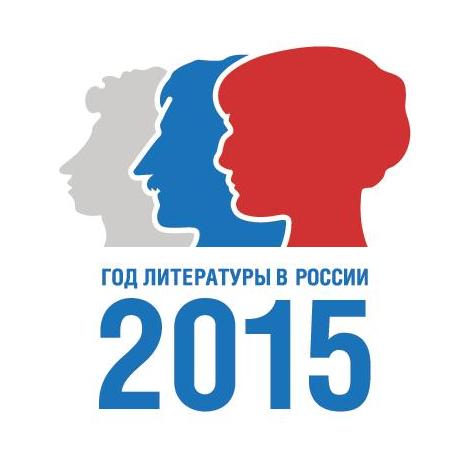 Директор РМУК «Кашинская МЦБ»_______________________________И.Ю. Лубова25 августа 2015 г.Положениео проведенииЧемпионата победителей летних чтений,                                                                                   посвященного Году литературы в Российской Федерации 1. Цели и задачи проведения Чемпионата1.1. Цель Чемпионата победителей летних чтений (Далее – Чемпионата): поддержка чтения и читательской активности детей и подростков.1.2. Задачи: содействовать общекультурному развитию, нравственному воспитанию детей и подростков, используя книгу и чтение как важнейший элемент образования и развития личности;поощрить детей, активно  читавших летом.2. Организация  и проведение Чемпионата2.1. Организатором Чемпионата выступает РМУК «Кашинская МЦБ» при поддержке редакции «Кашинской газеты».2.2. Для проведения Чемпионата создается Организационный комитет с функциями жюри. Жюри анализирует представленные материалы, оценивает их, определяет и награждает победителей.2.3. В Чемпионате могут принять участие победители летних чтений 2015 года библиотек Кашинского района в возрасте от  7 до 14 лет (от одной сельской библиотеки-филиала– 1-2 заявки, Библиотека детского и семейного чтения, библиотеки средних общеобразовательных школ города и района  определяют число участников Чемпионата в соответствии с возрастными категориями читателей самостоятельно).2.4 Участники Чемпионата выполняют творческую работу «Моё читательское лето» и представляют ее жюри в указанные сроки. Задача участника – убедить жюри, что чтение летом – увлекательное и полезное занятие.2.5.  Права на присланные материалы должны принадлежать участнику, т.е. быть свободными от претензии третьих лиц. Ответственность за нарушение прав третьих лиц возлагается на участника.3. Сроки проведения Чемпионата3.1. Сроки проведения: 10 сентября - 15 октября  2015 года. Конкурс проходит в три этапа.3.2. Первый этап: с 10 сентября по 5 октября. Участники Чемпионата выполняют творческую работу «Мое читательское лето» и представляют ее жюри в указанные сроки. Срок подачи материалов – до 5 октября 2015 года.Второй этап: 5-15 октября 2015 года. Жюри рассматривает и оценивает работы.Третий этап: 15 октября – итоговое мероприятие и награждение участников и победителей Чемпионата. 3.3. Материалы принимаются в электронном виде на адрес: mal.iulia@yandex.ru, либо на электронном носителе  по адресу:  г. Кашин, ул. Анатолия Луначарского, д. 2, Центральная библиотека, инновационно-методический отдел с пометкой «Чемпионат победителей летних чтений», Малышевой Ю.А. В письменном варианте работы могут быть представлены непосредственно в  сельские библиотеки-филиалы РМУК «Кашинская МЦБ», в школьные библиотеки и в Библиотеку детского и семейного чтения (для ребят из школ города).4.  Порядок оформления работ4.1. Требования к оформлению работ:* Форма творческой работы может быть любой: сочинение, эссе, кроссворд, электронная презентация, буктрейлер и т.д. * Содержание работы: реклама любимой книги, рассказ о себе, как о читателе и т.д. Приветствуется участие руководителя чтением ребенка: родителей, учителей, библиотекаря;* Письменная работа должна быть выполнена в программе Мicrosoft Оffice (Word), 14 кегль, межстрочный интервал – 1, объем не более 2 страниц;* Электронная презентация должна содержать не более 10 слайдов;* Буктрейлер или видеоролик (не более 3 минут), может быть выполнен в любой медиа-форме: анимация, игровой ролик, слайд-шоу иллюстраций. 4.2. Материалы, присылаемые на Чемпионат, сопровождаются паспортом-анкетой, содержащим следующие данные:*   автор (фамилия, имя, возраст). Если имеется руководитель детским чтением, то указать Ф.И.О. руководителя и должность;*   название библиотеки.5. Критерии оценки работ5.1. Глубина и полнота раскрытия темы.5.2. Оригинальность.5.3. Творческий подход.6. Награждение победителей6.1. По итогам жюри определяет победителей по следующим номинациям:* Победитель Чемпионата – читатель, занявший 1 место (в возрастной группе 7 - 10 лет и в возрастной группе 11 - 14 лет);*«Наша надежда» - участник конкурса, получивший приз симпатий жюри.6.2  Победители Чемпионата награждаются дипломами и призами.6.3. Все участники Чемпионата получают дипломы, руководители детским чтением – Грамоты.6.3. Лучшие творческие работы участников будут представлены на сайте библиотеки и в «Кашинской газете».7. Оргкомитет Чемпионата (жюри):И.Ю. Лубова – директор РМУК «Кашинская МЦБ»Л.В. Корнаушенкова – заместитель директора РМУК «Кашинская МЦБ»Ю.А. Малышева – заведующая инновационно-методическим отделом РМУК «Кашинская МЦБ»Л.И. Коновалова – заведующая Библиотекой детского и семейного чтенияЕ.Ю. Морозова – ответственный секретарь «Кашинской газеты»